重庆市沙坪坝区住房保障中心采购后勤保障服务(SPB22C02055)竞争性磋商公告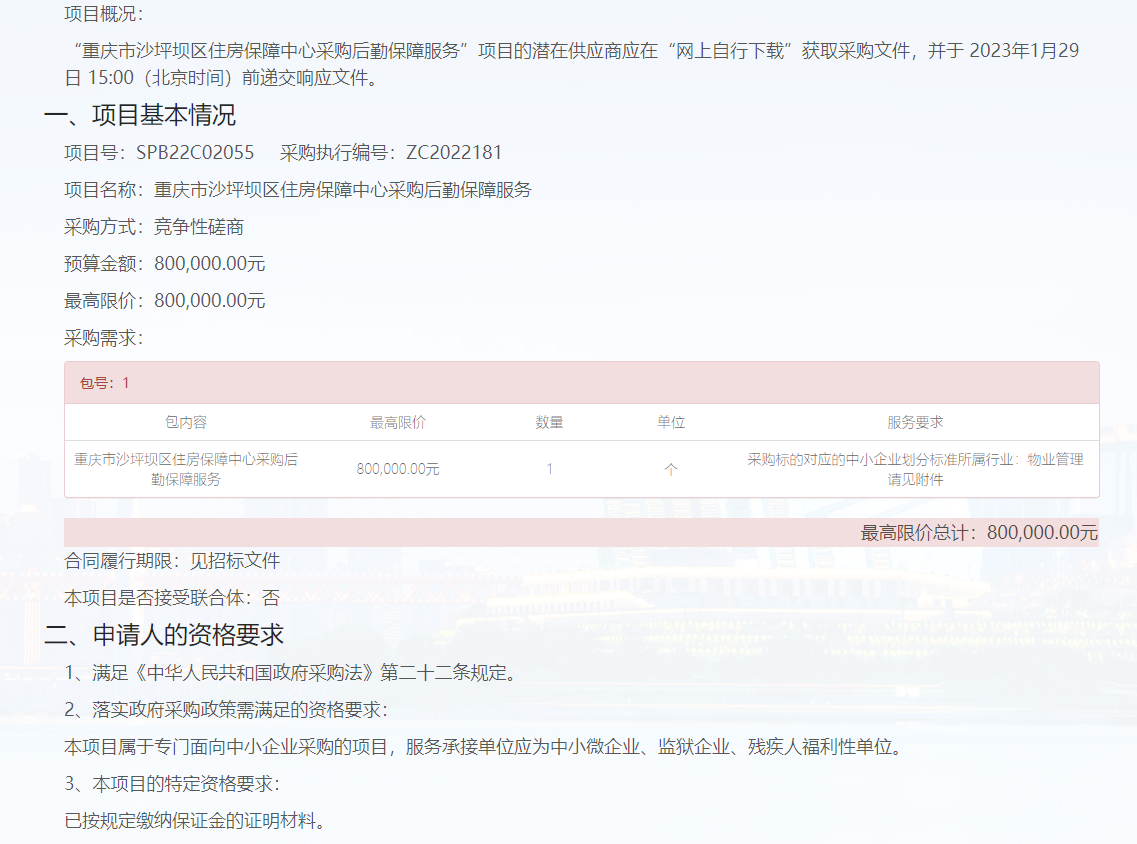 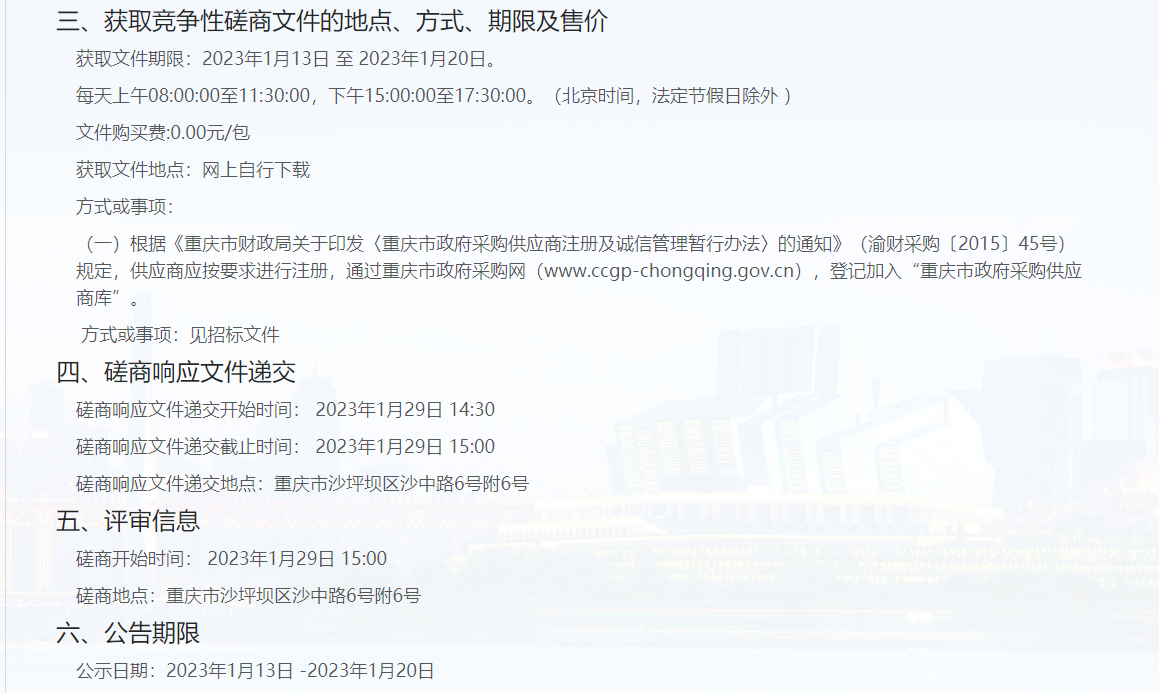 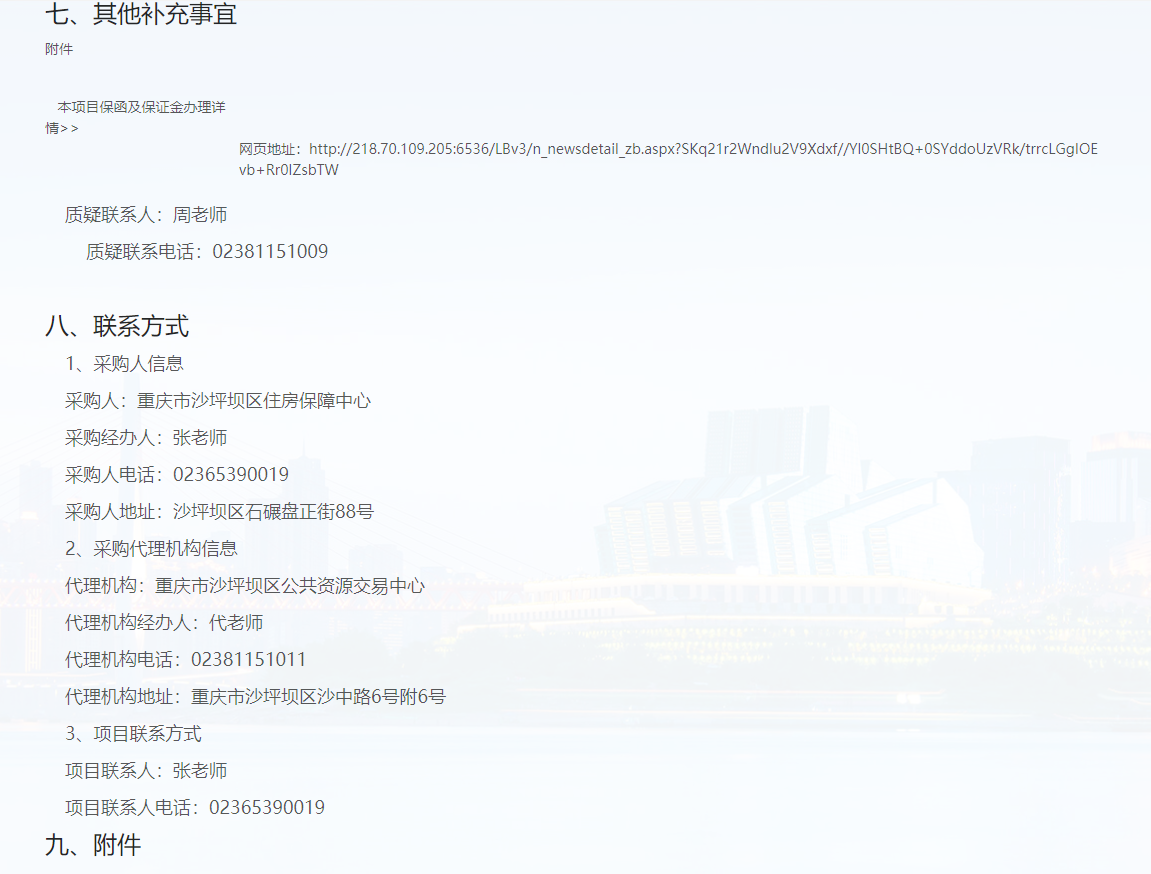 